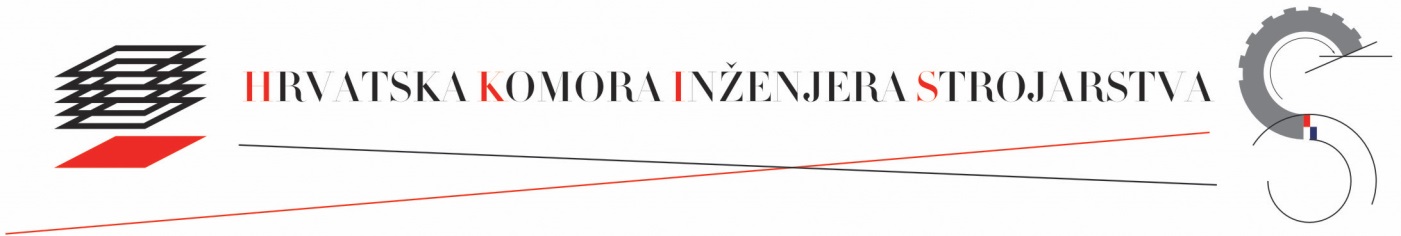 ZAHTJEV ZA PONOVNI UPIS U IMENIK OVLAŠTENIH INŽENJERA STROJARSTVAObrazac 14ISPUNJAVA HKISPOD KAZNENOM I MATERIJALNOM ODGOVORNOŠĆU DA SU GORE NAVEDENI PODACI ISTINITI KAO I DOSTAVLJENA DOKUMENTACIJA I PRILOZI OVOM ZAHTJEVU;DA SAM SUGLASAN/SUGLASNA DA SE MOJI OSOBNI PODACI, SUKLADNO ODREDBAMA ZAKONA O ZAŠTITI OSOBNIH PODATAKA, MOGU PRIKUPLJATI, OBRAĐIVATI I ČUVATI KOD HKIS;DA SAM UPOZNAT/UPOZNATA SA ZAKONIMA KOJI UREĐUJU OBAVLJANJE DJELATNOSTI U PODRUČJU PROSTORNOG UREĐENJA I GRADNJE, STATUTOM I OSTALIM AKTIMA HRVATSKE KOMORE INŽENJERA STROJARSTVA  DA PRIHVAĆAM OBVEZU OBAVLJANJA POSLOVA U SKLADU S OVLASTIMA UTVRĐENIMA ZAKONOM, AKTIMA KOMORE, POSEBNIM ZAKONIMA I PROPISIMA DONESENIM NA TEMELJU TIH ZAKONA;DA SAM SUGLASAN/SUGLASNA SA OBJAVOM MOJIH SLUŽBENIH PODATAKA IZ IMENIKA HKIS.-Prilog 1. Zahtjevu za ponovni upis u Imenik ovlaštenih inženjera strojarstva-POPIS STRUČNIH POSLOVA KRONOLOŠKIM REDOMPopis poslova u struci ovjeren vlastoručnim potpisom podnositelja zahtjeva kojim dokazuje da je obavljao stručne poslove najmanje jednu godinu tijekom zadnjih deset godina koje su prethodile danu podnošenja ovog zahtjeva (poslovi projektanta, nadzornog inženjera i/ili poslovi suradnika projektanta i suradnika nadzornog inženjera) Vlastoručnim potpisom „ Popisa stručnih poslova kronološkim redom“ pod kaznenom i materijalnom odgovornošću izjavljujem da su navedeni podaci istiniti.HRVATSKA KOMORA INŽENJERA STROJARSTVA                                                              Ulica grada Vukovara 271CROATIAN CHAMBER OF MECHANICAL ENGINEERS                                                              10 000 Zagreb; HRMB: 2539071           OIB: 26023027358                                                                                     T  +385 1 7775-570                                                                                                                                                F  +385 1 7775 -574                                                                                                                                                www.hkis.hr, info@hkis.hrDatum zaprimanja:Broj i dat. upisa:SKLASA:Datum upisaURBROJ:503-__-_____-______KLASA:URBROJ:503-__-_____-______503-__-_____-______Upravna pristojba:Upravna pristojba:Datum rješenja:Upravna pristojba:Upravna pristojba:Stari broj upisa u ImenikObveze Datum ispisa iz Imenika  Ovjera Tajništva 1.OSOBNI PODACIIME:PREZIME:Djevojačko prezime:Ime oca:SpolŽMMBGOIBDatum rođenja:Mjesto rođenja:Država rođenja:DRŽAVLJANSTVO:STALNO PREBIVALIŠTEUlica i kućni broj:Poštanski broj:Grad:Država:PRIVREMENO BORAVIŠTE (ukoliko je različito od stalnog prebivališta)Ulica i kućni broj:Poštanski broj:Grad:Država:OSOBNI KONTAKT PODACI Telefon:GSM:E-mail:2.KONTAKT PODACI  U TVRTCI ZAPOSLENJANAZIV TVRTKE I OBLIK ORGANIZIRANJA: (d.d.; d.o.o....)NAZIV TVRTKE I OBLIK ORGANIZIRANJA: (d.d.; d.o.o....)NAZIV TVRTKE I OBLIK ORGANIZIRANJA: (d.d.; d.o.o....)NAZIV TVRTKE I OBLIK ORGANIZIRANJA: (d.d.; d.o.o....)NAZIV TVRTKE I OBLIK ORGANIZIRANJA: (d.d.; d.o.o....)NAZIV TVRTKE I OBLIK ORGANIZIRANJA: (d.d.; d.o.o....)NAZIV TVRTKE I OBLIK ORGANIZIRANJA: (d.d.; d.o.o....)NAZIV TVRTKE I OBLIK ORGANIZIRANJA: (d.d.; d.o.o....)NAZIV TVRTKE I OBLIK ORGANIZIRANJA: (d.d.; d.o.o....)NAZIV TVRTKE I OBLIK ORGANIZIRANJA: (d.d.; d.o.o....)NAZIV TVRTKE I OBLIK ORGANIZIRANJA: (d.d.; d.o.o....)NAZIV TVRTKE I OBLIK ORGANIZIRANJA: (d.d.; d.o.o....)NAZIV TVRTKE I OBLIK ORGANIZIRANJA: (d.d.; d.o.o....)NAZIV TVRTKE I OBLIK ORGANIZIRANJA: (d.d.; d.o.o....)NAZIV TVRTKE I OBLIK ORGANIZIRANJA: (d.d.; d.o.o....)NAZIV TVRTKE I OBLIK ORGANIZIRANJA: (d.d.; d.o.o....)NAZIV TVRTKE I OBLIK ORGANIZIRANJA: (d.d.; d.o.o....)NAZIV TVRTKE I OBLIK ORGANIZIRANJA: (d.d.; d.o.o....)NAZIV TVRTKE I OBLIK ORGANIZIRANJA: (d.d.; d.o.o....)NAZIV TVRTKE I OBLIK ORGANIZIRANJA: (d.d.; d.o.o....)NAZIV TVRTKE I OBLIK ORGANIZIRANJA: (d.d.; d.o.o....)NAZIV TVRTKE I OBLIK ORGANIZIRANJA: (d.d.; d.o.o....)NAZIV TVRTKE I OBLIK ORGANIZIRANJA: (d.d.; d.o.o....)NAZIV TVRTKE I OBLIK ORGANIZIRANJA: (d.d.; d.o.o....)NAZIV TVRTKE I OBLIK ORGANIZIRANJA: (d.d.; d.o.o....)NAZIV TVRTKE I OBLIK ORGANIZIRANJA: (d.d.; d.o.o....)NAZIV TVRTKE I OBLIK ORGANIZIRANJA: (d.d.; d.o.o....)NAZIV TVRTKE I OBLIK ORGANIZIRANJA: (d.d.; d.o.o....)NAZIV TVRTKE I OBLIK ORGANIZIRANJA: (d.d.; d.o.o....)Ulica i kućni broj:Ulica i kućni broj:Ulica i kućni broj:Ulica i kućni broj:Ulica i kućni broj:Ulica i kućni broj:Ulica i kućni broj:Ulica i kućni broj:Ulica i kućni broj:Ulica i kućni broj:Ulica i kućni broj:Ulica i kućni broj:Ulica i kućni broj:Ulica i kućni broj:Ulica i kućni broj:Ulica i kućni broj:Ulica i kućni broj:Ulica i kućni broj:Ulica i kućni broj:Ulica i kućni broj:Ulica i kućni broj:Ulica i kućni broj:Ulica i kućni broj:Ulica i kućni broj:Ulica i kućni broj:Ulica i kućni broj:Ulica i kućni broj:Ulica i kućni broj:Ulica i kućni broj:Poštanski broj i grad:Poštanski broj i grad:Poštanski broj i grad:Poštanski broj i grad:Poštanski broj i grad:Poštanski broj i grad:Poštanski broj i grad:Poštanski broj i grad:Poštanski broj i grad:Poštanski broj i grad:Poštanski broj i grad:Poštanski broj i grad:Poštanski broj i grad:Poštanski broj i grad:Poštanski broj i grad:Poštanski broj i grad:Država:Država:Država:Država:Telefon:                                                                      Fax:                                                                                     Telefon:                                                                      Fax:                                                                                     Telefon:                                                                      Fax:                                                                                     Telefon:                                                                      Fax:                                                                                     Telefon:                                                                      Fax:                                                                                     Telefon:                                                                      Fax:                                                                                     Telefon:                                                                      Fax:                                                                                     Telefon:                                                                      Fax:                                                                                     Telefon:                                                                      Fax:                                                                                     Telefon:                                                                      Fax:                                                                                     Telefon:                                                                      Fax:                                                                                     Telefon:                                                                      Fax:                                                                                     Telefon:                                                                      Fax:                                                                                     Telefon:                                                                      Fax:                                                                                     Telefon:                                                                      Fax:                                                                                     Telefon:                                                                      Fax:                                                                                     Telefon:                                                                      Fax:                                                                                     Telefon:                                                                      Fax:                                                                                     Telefon:                                                                      Fax:                                                                                     Telefon:                                                                      Fax:                                                                                     Telefon:                                                                      Fax:                                                                                     Telefon:                                                                      Fax:                                                                                     Telefon:                                                                      Fax:                                                                                     Telefon:                                                                      Fax:                                                                                     Telefon:                                                                      Fax:                                                                                     Telefon:                                                                      Fax:                                                                                     Telefon:                                                                      Fax:                                                                                     Telefon:                                                                      Fax:                                                                                     Telefon:                                                                      Fax:                                                                                     E-mail:E-mail:E-mail:E-mail:E-mail:E-mail:E-mail:E-mail:E-mail:E-mail:E-mail:E-mail:E-mail:E-mail:E-mail:E-mail:E-mail:E-mail:E-mail:E-mail:E-mail:E-mail:E-mail:E-mail:E-mail:E-mail:E-mail:E-mail:E-mail:MBSOIBOIBDatum zasnivanja radnog odnosa:Datum zasnivanja radnog odnosa:Datum zasnivanja radnog odnosa:Datum zasnivanja radnog odnosa:Datum zasnivanja radnog odnosa:Datum zasnivanja radnog odnosa:Datum zasnivanja radnog odnosa:Naziv radnog mjesta:Naziv radnog mjesta:Naziv radnog mjesta:Naziv radnog mjesta:Naziv radnog mjesta:Naziv radnog mjesta:Naziv radnog mjesta:Odgovorna osoba tvrtke:Odgovorna osoba tvrtke:Odgovorna osoba tvrtke:Odgovorna osoba tvrtke:Odgovorna osoba tvrtke:Odgovorna osoba tvrtke:Odgovorna osoba tvrtke:Odgovorna osoba tvrtke:NAZIV TVRTKE I OBLIK ORGANIZIRANJA: (d.d.; d.o.o....)NAZIV TVRTKE I OBLIK ORGANIZIRANJA: (d.d.; d.o.o....)NAZIV TVRTKE I OBLIK ORGANIZIRANJA: (d.d.; d.o.o....)NAZIV TVRTKE I OBLIK ORGANIZIRANJA: (d.d.; d.o.o....)NAZIV TVRTKE I OBLIK ORGANIZIRANJA: (d.d.; d.o.o....)NAZIV TVRTKE I OBLIK ORGANIZIRANJA: (d.d.; d.o.o....)NAZIV TVRTKE I OBLIK ORGANIZIRANJA: (d.d.; d.o.o....)NAZIV TVRTKE I OBLIK ORGANIZIRANJA: (d.d.; d.o.o....)NAZIV TVRTKE I OBLIK ORGANIZIRANJA: (d.d.; d.o.o....)NAZIV TVRTKE I OBLIK ORGANIZIRANJA: (d.d.; d.o.o....)NAZIV TVRTKE I OBLIK ORGANIZIRANJA: (d.d.; d.o.o....)NAZIV TVRTKE I OBLIK ORGANIZIRANJA: (d.d.; d.o.o....)NAZIV TVRTKE I OBLIK ORGANIZIRANJA: (d.d.; d.o.o....)NAZIV TVRTKE I OBLIK ORGANIZIRANJA: (d.d.; d.o.o....)NAZIV TVRTKE I OBLIK ORGANIZIRANJA: (d.d.; d.o.o....)NAZIV TVRTKE I OBLIK ORGANIZIRANJA: (d.d.; d.o.o....)NAZIV TVRTKE I OBLIK ORGANIZIRANJA: (d.d.; d.o.o....)NAZIV TVRTKE I OBLIK ORGANIZIRANJA: (d.d.; d.o.o....)NAZIV TVRTKE I OBLIK ORGANIZIRANJA: (d.d.; d.o.o....)NAZIV TVRTKE I OBLIK ORGANIZIRANJA: (d.d.; d.o.o....)NAZIV TVRTKE I OBLIK ORGANIZIRANJA: (d.d.; d.o.o....)NAZIV TVRTKE I OBLIK ORGANIZIRANJA: (d.d.; d.o.o....)NAZIV TVRTKE I OBLIK ORGANIZIRANJA: (d.d.; d.o.o....)NAZIV TVRTKE I OBLIK ORGANIZIRANJA: (d.d.; d.o.o....)NAZIV TVRTKE I OBLIK ORGANIZIRANJA: (d.d.; d.o.o....)NAZIV TVRTKE I OBLIK ORGANIZIRANJA: (d.d.; d.o.o....)NAZIV TVRTKE I OBLIK ORGANIZIRANJA: (d.d.; d.o.o....)NAZIV TVRTKE I OBLIK ORGANIZIRANJA: (d.d.; d.o.o....)NAZIV TVRTKE I OBLIK ORGANIZIRANJA: (d.d.; d.o.o....)Ulica i kućni broj:Ulica i kućni broj:Ulica i kućni broj:Ulica i kućni broj:Ulica i kućni broj:Ulica i kućni broj:Ulica i kućni broj:Ulica i kućni broj:Ulica i kućni broj:Ulica i kućni broj:Ulica i kućni broj:Ulica i kućni broj:Ulica i kućni broj:Ulica i kućni broj:Ulica i kućni broj:Ulica i kućni broj:Ulica i kućni broj:Ulica i kućni broj:Ulica i kućni broj:Ulica i kućni broj:Ulica i kućni broj:Ulica i kućni broj:Ulica i kućni broj:Ulica i kućni broj:Ulica i kućni broj:Ulica i kućni broj:Ulica i kućni broj:Ulica i kućni broj:Ulica i kućni broj:Poštanski broj i grad:Poštanski broj i grad:Poštanski broj i grad:Poštanski broj i grad:Poštanski broj i grad:Poštanski broj i grad:Poštanski broj i grad:Poštanski broj i grad:Poštanski broj i grad:Poštanski broj i grad:Poštanski broj i grad:Poštanski broj i grad:Poštanski broj i grad:Poštanski broj i grad:Poštanski broj i grad:Poštanski broj i grad:Država:Država:Država:Država:Telefon:                                                                      Fax:                                                                                     Telefon:                                                                      Fax:                                                                                     Telefon:                                                                      Fax:                                                                                     Telefon:                                                                      Fax:                                                                                     Telefon:                                                                      Fax:                                                                                     Telefon:                                                                      Fax:                                                                                     Telefon:                                                                      Fax:                                                                                     Telefon:                                                                      Fax:                                                                                     Telefon:                                                                      Fax:                                                                                     Telefon:                                                                      Fax:                                                                                     Telefon:                                                                      Fax:                                                                                     Telefon:                                                                      Fax:                                                                                     Telefon:                                                                      Fax:                                                                                     Telefon:                                                                      Fax:                                                                                     Telefon:                                                                      Fax:                                                                                     Telefon:                                                                      Fax:                                                                                     Telefon:                                                                      Fax:                                                                                     Telefon:                                                                      Fax:                                                                                     Telefon:                                                                      Fax:                                                                                     Telefon:                                                                      Fax:                                                                                     Telefon:                                                                      Fax:                                                                                     Telefon:                                                                      Fax:                                                                                     Telefon:                                                                      Fax:                                                                                     Telefon:                                                                      Fax:                                                                                     Telefon:                                                                      Fax:                                                                                     Telefon:                                                                      Fax:                                                                                     Telefon:                                                                      Fax:                                                                                     Telefon:                                                                      Fax:                                                                                     Telefon:                                                                      Fax:                                                                                     E-mail:E-mail:E-mail:E-mail:E-mail:E-mail:E-mail:E-mail:E-mail:E-mail:E-mail:E-mail:E-mail:E-mail:E-mail:E-mail:E-mail:E-mail:E-mail:E-mail:E-mail:E-mail:E-mail:E-mail:E-mail:E-mail:E-mail:E-mail:E-mail:MBSOIBOIBDatum zasnivanja radnog odnosa:Datum zasnivanja radnog odnosa:Datum zasnivanja radnog odnosa:Datum zasnivanja radnog odnosa:Datum zasnivanja radnog odnosa:Datum zasnivanja radnog odnosa:Datum zasnivanja radnog odnosa:Naziv radnog mjesta:Naziv radnog mjesta:Naziv radnog mjesta:Naziv radnog mjesta:Naziv radnog mjesta:Naziv radnog mjesta:Naziv radnog mjesta:Odgovorna osoba tvrtke:Odgovorna osoba tvrtke:Odgovorna osoba tvrtke:Odgovorna osoba tvrtke:Odgovorna osoba tvrtke:Odgovorna osoba tvrtke:Odgovorna osoba tvrtke:Odgovorna osoba tvrtke:VLASTORUČNIM  POTPISOM  IZJAVLJUJEM:Mjesto i datum:Vlastoručni potpis:PRILOZI Državljani Republike Hrvatskepreslika važećeg osobnog dokumenta,popis poslova u struci ovjeren vlastoručnim potpisom podnositelja zahtjeva kojim dokazuje da je obavljao stručne poslove najmanje jednu godinu tijekom zadnjih deset godina koje su prethodile danu podnošenja zahtjevadokaz o uplati svih obveza  dospijelih do dana prestanka članstva u Komori (ukoliko postoje) dokaz o uplati upisnine u iznosu od 2.000,00 kn,70 kn Upravne pristojbe (biljezi RH),preslika Izvoda iz matične knjige vjenčanih ili Rješenja o odobrenju promjene osobnog imena ili prezimena (u slučaju nepodudaranja imena i/ili prezimena u priloženoj dokumentaciji).Izrazi koji se u ovom Zahtjevu rabe za osobe u muškom rodu su neutralni i odnose se na muške i ženske osobe.UPUTE ZA UPLATEUPUTE ZA UPLATEUPUTE ZA UPLATEPrimatelj:   HRVATSKA KOMORA INŽENJERA STROJARSTVAPrimatelj:   HRVATSKA KOMORA INŽENJERA STROJARSTVAPrimatelj:   HRVATSKA KOMORA INŽENJERA STROJARSTVAModel00Broj računaHR5623600001102094156SWIFT : ZABAHR2X, Zagrebačka banka Poziv na broj odobrenjaOIB PODNOSITELJA ZAHTJEVA Opis plaćanja: UPISNINA  – IME I PREZIME PODNOSITELJA ZAHTJEVA  Opis plaćanja: UPISNINA  – IME I PREZIME PODNOSITELJA ZAHTJEVA  Opis plaćanja: UPISNINA  – IME I PREZIME PODNOSITELJA ZAHTJEVA  UPUTE ZA UPLATE DOSPIJELIH OBVEZA –podatak daje Tajništvo HKIS UPUTE ZA UPLATE DOSPIJELIH OBVEZA –podatak daje Tajništvo HKIS UPUTE ZA UPLATE DOSPIJELIH OBVEZA –podatak daje Tajništvo HKIS Primatelj:   HRVATSKA KOMORA INŽENJERA STROJARSTVAPrimatelj:   HRVATSKA KOMORA INŽENJERA STROJARSTVAPrimatelj:   HRVATSKA KOMORA INŽENJERA STROJARSTVAModel00Broj računaHR5623600001102094156SWIFT : ZABAHR2X, Zagrebačka banka Poziv na broj odobrenjaOIB PODNOSITELJA ZAHTJEVA Opis plaćanja: UPLATA DOSPIJELIH OBVEZA– IME I PREZIME PODNOSITELJA ZAHTJEVA  Opis plaćanja: UPLATA DOSPIJELIH OBVEZA– IME I PREZIME PODNOSITELJA ZAHTJEVA  Opis plaćanja: UPLATA DOSPIJELIH OBVEZA– IME I PREZIME PODNOSITELJA ZAHTJEVA  Red.br.Naziv građevine,lokacijaVremensko trajanje rada na stručnim zadacimaod mjesec/godinado mjesec/godinaFunkcija podnositelja zahtjeva UKUPNO:UKUPNO:Mjesto i datum:Vlastoručni potpis: